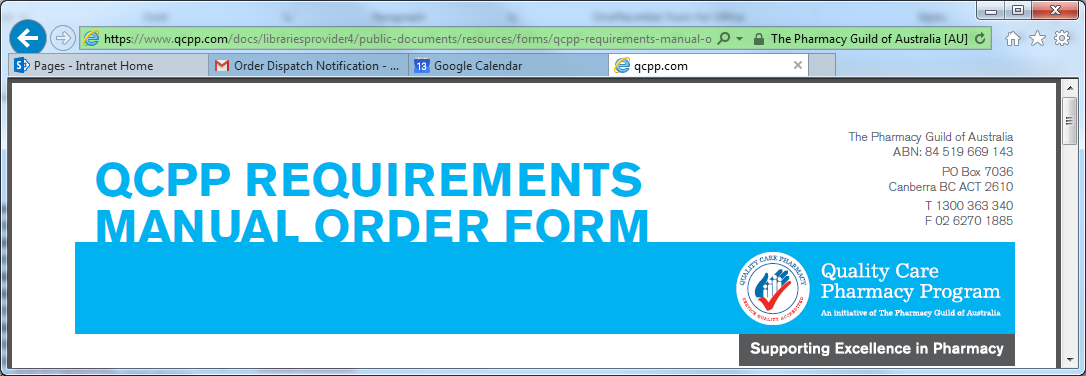 EXPANSION APPLICATION INSTRUCTIONSExpansion Service SelectionPlease tick the new services being applied for: DeclarationI   (full name) declare that: the above information is true and accurate; I have authority to make this declaration on behalf of the pharmacy; I understand that successful application will only provide provisional service accreditation; and,I will be assessed against the QCPP requirements for these professional services during my next external assessment. Signed:  Date: Payment DetailsCharges for applications are $100 (plus GST) for each professional service. You will be sent an invoice via the email you have provided on this form. Please note that prompt payment is advised as applications will not be progressed until the account is paid in full. Service Information Section (Please complete one form for each expansion service)Service Information Section (Please complete one form for each expansion service)Service Information Section (Please complete one form for each expansion service)Pharmacy NameQCPP IDPharmacy Contact PersonPBS NumberPhone NumberEmail AddressThis form aims to assist pharmacies maintain compliance with QCPP rules 31 and 32 that relate to the implementation and/or advertising of additional professional services commenced between assessments within the two-year accreditation cycle.  Complete this cover sheet indicating the services applied for, the declaration and acknowledge the payment details.Fill-out a service information form for each service applied for Submit the completed forms by fax (02 6270 1885)  or email (help@qcpp.com) tickElement 2 - Supply of medicines medical devices and poisonstickElement 3 - Delivery of health programs and servicesClinical Interventions P2H, T2G Opioid Substitution Program T3AInterprofessional Collaboration P2I, T2E Dose Administration Aids T3BStaged Supply  P2K, T2F Screening and Risk Assessment T3CDistance Supply T2ANeedle and Syringe Program T3DSmoking Cessation Service T3EOther Service (Please specify below):Medication Management Review T3FServices to Residential Care Facilities T3G* If your pharmacy is looking to provide a service relating to Hiring Equipment, please contact QCPP directly on 1300 363 340 to advise of the service and it will be determined if and when additional assessments will be undertaken.  * If your pharmacy is looking to provide a service relating to Hiring Equipment, please contact QCPP directly on 1300 363 340 to advise of the service and it will be determined if and when additional assessments will be undertaken.  Health Promotion T3H* If your pharmacy is looking to provide a service relating to Hiring Equipment, please contact QCPP directly on 1300 363 340 to advise of the service and it will be determined if and when additional assessments will be undertaken.  * If your pharmacy is looking to provide a service relating to Hiring Equipment, please contact QCPP directly on 1300 363 340 to advise of the service and it will be determined if and when additional assessments will be undertaken.  Disease State Management Service T3I* If your pharmacy is looking to provide a service relating to Hiring Equipment, please contact QCPP directly on 1300 363 340 to advise of the service and it will be determined if and when additional assessments will be undertaken.  * If your pharmacy is looking to provide a service relating to Hiring Equipment, please contact QCPP directly on 1300 363 340 to advise of the service and it will be determined if and when additional assessments will be undertaken.  Medicine Adherence T3J* If your pharmacy is looking to provide a service relating to Hiring Equipment, please contact QCPP directly on 1300 363 340 to advise of the service and it will be determined if and when additional assessments will be undertaken.  * If your pharmacy is looking to provide a service relating to Hiring Equipment, please contact QCPP directly on 1300 363 340 to advise of the service and it will be determined if and when additional assessments will be undertaken.  In-pharmacy Medicine Review T3K* If your pharmacy is looking to provide a service relating to Hiring Equipment, please contact QCPP directly on 1300 363 340 to advise of the service and it will be determined if and when additional assessments will be undertaken.  * If your pharmacy is looking to provide a service relating to Hiring Equipment, please contact QCPP directly on 1300 363 340 to advise of the service and it will be determined if and when additional assessments will be undertaken.  Absence from Work Certificates T3L* If your pharmacy is looking to provide a service relating to Hiring Equipment, please contact QCPP directly on 1300 363 340 to advise of the service and it will be determined if and when additional assessments will be undertaken.  * If your pharmacy is looking to provide a service relating to Hiring Equipment, please contact QCPP directly on 1300 363 340 to advise of the service and it will be determined if and when additional assessments will be undertaken.  Vaccination Services in the Pharmacy T3MPharmacy NameQCPP IDExpansion Service Date Service CommencedPlease refer to the QCPP Requirements Manual for specific professional service requirements. Relevant QCPP policy, procedures and template documents are noted in italics in the Service Selection section of the cover sheet for your reference. Additional pages or evidence may be attached if the space below is insufficient.Program requirementQuestionsProvide an explanation of the service to be providedResourcesHow will the pharmacy ensure the pharmacy is able to deliver this services as well as its day-to-day operations? Adequate staffTraining and qualificationsWhat relevant qualifications or relevant training have the person(s) delivering the service obtained? Reference materialWhat current reference materials are available? Equipment to support the programWhat equipment is available to support the service? What Personal Protective Equipment (PPE) and hand hygiene facilities are relevant and available? If applicable, how are clinical waste and/or sharps disposed of? Equipment calibration and maintenanceWhat calibration and maintenance does the pharmacy perform on the equipment to ensure the equipment is appropriately maintained and serviced? How does the pharmacy ensure that this is recorded? (eg. in the pharmacy’s T5B Equipment Calibration/ Maintenance Schedule and Record?)Facilities to support the programWhere is this service delivered?  Describe the service/consultation area in the pharmacy and attach a photo.Procedures requiredWhat procedures are in place for this service? Please attach a copy of the procedureRecording systemHow will records, which align with the requirements of the relevant QCPP checklists, be maintained for this service? Describe the information collected, method of collection (electronic/paper patient record) as well as how these records are stored. Please attach a template or a screenshot of a blank or de-identified record.Pharmacy NameQCPP IDExpansion Service Date Service CommencedPlease refer to the QCPP Requirements Manual for specific professional service requirements. Relevant QCPP policy, procedures and template documents are noted in italics in the Service Selection section of the cover sheet for your reference. Additional pages or evidence may be attached if the space below is insufficient.Program requirementQuestionsProvide an explanation of the service to be providedResourcesHow will the pharmacy ensure the pharmacy is able to deliver this services as well as its day-to-day operations? Adequate staffTraining and qualificationsWhat relevant qualifications or relevant training have the person(s) delivering the service obtained? Reference materialWhat current reference materials are available? Equipment to support the programWhat equipment is available to support the service? What Personal Protective Equipment (PPE) and hand hygiene facilities are relevant and available? If applicable, how are clinical waste and/or sharps disposed of? Equipment calibration and maintenanceWhat calibration and maintenance does the pharmacy perform on the equipment to ensure the equipment is appropriately maintained and serviced? How does the pharmacy ensure that this is recorded? (eg. in the pharmacy’s T5B Equipment Calibration/ Maintenance Schedule and Record?)Facilities to support the programWhere is this service delivered?  Describe the service/consultation area in the pharmacy and attach a photo.Procedures requiredWhat procedures are in place for this service? Please attach a copy of the procedureRecording systemHow will records, which align with the requirements of the relevant QCPP checklists, be maintained for this service? Describe the information collected, method of collection (electronic/paper patient record) as well as how these records are stored. Please attach a template or a screenshot of a blank or de-identified record.Pharmacy NameQCPP IDExpansion Service Date Service CommencedPlease refer to the QCPP Requirements Manual for specific professional service requirements. Relevant QCPP policy, procedures and template documents are noted in italics in the Service Selection section of the cover sheet for your reference. Additional pages or evidence may be attached if the space below is insufficient.Program requirementQuestionsProvide an explanation of the service to be providedResourcesHow will the pharmacy ensure the pharmacy is able to deliver this services as well as its day-to-day operations? Adequate staffTraining and qualificationsWhat relevant qualifications or relevant training have the person(s) delivering the service obtained? Reference materialWhat current reference materials are available? Equipment to support the programWhat equipment is available to support the service? What Personal Protective Equipment (PPE) and hand hygiene facilities are relevant and available? If applicable, how are clinical waste and/or sharps disposed of? Equipment calibration and maintenanceWhat calibration and maintenance does the pharmacy perform on the equipment to ensure the equipment is appropriately maintained and serviced? How does the pharmacy ensure that this is recorded? (eg. in the pharmacy’s T5B Equipment Calibration/ Maintenance Schedule and Record?)Facilities to support the programWhere is this service delivered?  Describe the service/consultation area in the pharmacy and attach a photo.Procedures requiredWhat procedures are in place for this service? Please attach a copy of the procedureRecording systemHow will records, which align with the requirements of the relevant QCPP checklists, be maintained for this service? Describe the information collected, method of collection (electronic/paper patient record) as well as how these records are stored. Please attach a template or a screenshot of a blank or de-identified record.